消費税軽減税率対策窓口相談等事業：軽減税率対策セミナー２０１９年１０月1日より、１０％引き上げと同時に、「軽減税率」が導入されます。事業者は複数の税率を同時に扱わなければならず、店舗業務、会社の経理業務への負担が増します。加えて税額計算や新しい請求書方式など、どんな業種・業界であっても様々な影響を受けることとなり、その対策へ不安の声が挙がっています。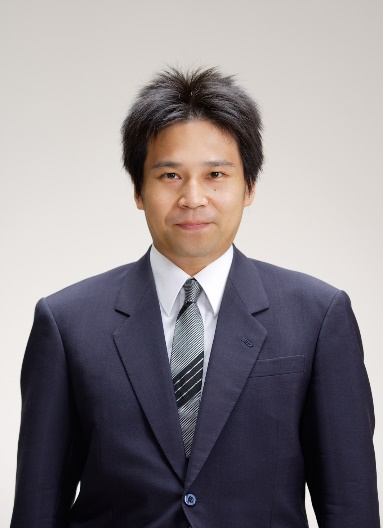 本セミナーでは正しい知識・具体的な対策等、経営者が今準備しなければならないことや、様々な場面での注意点について解説します。日　時　令和元年　６月１９日（水）1３時３０分～15時30分　　　　会　場　恵那商工会議所　会議室参加料　無料　　　　　　　　　　　　　　　　　　　　　　　　　　　　　　　　　　　　　　定　員　３０名　　　　　　　　　　　　　　　　　　　　　　恵那商工会議所行き　　【申込先ＦＡＸ】０５７３－２５－６１７３◆お申込方法：上記申込書に必要事項をご記入の上、切り取らずにＦＡＸにてお申込ください※ご記入いただきました個人情報については、当所からの各種連絡に利用することがあります。主催：　　恵那商工会議所　　　共催：岐阜県よろず支援拠点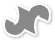 ６/１９（水）消費税軽減税率対策セミナー受講申込書６/１９（水）消費税軽減税率対策セミナー受講申込書６/１９（水）消費税軽減税率対策セミナー受講申込書６/１９（水）消費税軽減税率対策セミナー受講申込書事業所名ＴＥＬ参加者氏名ＦＡＸ